ФИО педагога: Карманова Екатерина Николаевна                                                                                                                                                                                                                                                                                    Программа: МультипликацияОбъединение: 2АНДата занятия по рабочей программе: 28.04, 30.04Тема занятия: «Анимационный сериал» Задание: Нарисовать любимого героя из мульт-сериалаМатериалы: компьютер с выходом в интернет, бумага, краски, карандаши, фломастерыПорядок выполнения: Изучить понятие мульт-сериала, просмотреть примеры в интернете или на телеканалах.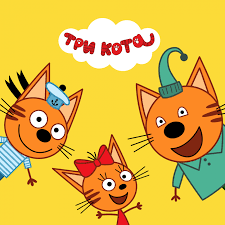            	2.   Нарисовать героя(-ев) на листе бумаги карандашами, красками, фломастерами и др.        3. Отправьте педагогу фото на почту 63388@mail.ru или WhatsApp 89501230454.